Аннотация к рабочим программам по предмету литературное чтение (1-5 класс)Рабочая программа учебного предмета «Литературное чтение» на уровне начального общего образования составлена на основе Федеральной рабочей программы, требований к результатам освоения программы начального общего образования Федерального государственного образовательного стандарта начального общего образования обучающихся с ограниченными возможностями здоровья (далее - ФГОС НОО ОВЗ), (вариант 3.2 ФАОП НОО для слепых обучающихся), а также ориентирована на целевые приоритеты, сформулированные в Федеральной программе воспитания.УЧЕБНО-МЕТОДИЧЕСКИЙ КОМПЛЕКС (УМК):Л.Ф. Климанова, В.Г.Г орецкий, Голованова М. В. и др. Литературное чтение: учебник для учащихся 2, 3. 4, 4 кл. М., Просвещение, 2020.Л.Ф.Климанова., В.Г.Горецкий и др. Литературное чтение: учебник для учащихся 2-4 кл. М. ,МИПО РЕПРО, 2020.УЧЕБНЫЙ ПЛАН (количество часов):После периода обучения грамоте начинается раздельное изучение русского языка и литературного чтения, На литературное чтение в 1 классе отводится не менее 10 учебных недель (40 часов), для изучения литературного чтения в 1 классе рекомендуется отводить 132 часа, во 2-4 классах - по 136 часов (4 часа в неделю), в 5 классе – 102 часа (по 3 часа в неделю), всего – 642 часа.Литературное чтение — один из ведущих учебных предметов уровня начального общего образования, который обеспечивает, наряду с достижением предметных результатов, становление базового умения, необходимого для успешного изучения других предметов и дальнейшего обучения, читательской грамотности и закладывает основы интеллектуального, речевого, эмоционального, духовно-нравственного развития обучающихся.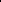 Учебный предмет «Литературное чтение» для слепых обучающихся обладает высоким коррекционно-развивающим потенциалом.Коррекционные задачи:формирование навыка чтения по системе Л. Брайля;формирование умений и навыков работы с электронной и аудио книгой;формирование умения ориентироваться в тексте, напечатанном рельефно-точечным шрифтом Л. Брайля;развитие и коррекция осязания и мелкой моторики;развитие осязательного, зрительно-осязательного (у слепых с остаточным зрением) и слухового восприятия;развитие и коррекция произвольного внимания; развитие связной устной и письменной речи; преодоление вербализма речи;развитие и коррекция монологической и диалогической речи;обогащение активного и пассивного словаря, формирование новых понятий;формирование, уточнение или коррекция представлений о предметах и процессах окружающей действительности;развитие навыков вербальной коммуникации;формирование умений применять невербальные способы общения